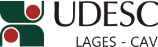 DESIGNA BANCA DE AVALIAÇÃO DA QUALIFICAÇÃO DE DOUTORADO EM PRODUÇÃO VEGETAL.O Diretor Geral do Centro de Ciências Agroveterinárias, no uso de suas atribuições, RESOLVE:1 - Designar os abaixo relacionados para comporem a Banca de Avaliação da Qualificação de Doutorado em Produção Vegetal intitulada “Produção e qualidade de forragem e grãos de trigo duplo propósito”, da doutoranda GISELLE REGINA RODOLFO, a realizar-se no dia 27 de julho de 2015, às 14 horas, nas dependências do CAV/UDESC:Dr. CLOVIS ARRUDA DE SOUZA – (UDESC/Lages/SC) – PresidenteDr. RENATO SERENA FONTANELI – (EMBRAPA Trigo/Passo Fundo/RS) – Membro externoDr. ANDRÉ FISCHER SBRÍSSIA – (UDESC/Lages/SC) – Membro Dr. CRISTIANO ANDRÉ STEFFENS – (UDESC/Lages/SC) – MembroDr. LUÍS SANGOI – (UDESC/Lages/SC) – MembroDr. ANDRÉ SOARES BRUGNARA – (UFTPR/Pato Branco/PR) – SuplenteProf. João Fert NetoDiretor Geral do CAV/UDESCPORTARIA INTERNA DO CAV Nº 104/2015, de 09/06/2015